09052292779aliumavis@gmail.comAJIMEGOR BALOGUN MAVISEDUCATION		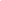 UNILAG, University of Lagos, Lagos, NigeriaMaster of Science (M.sc) in Mass Communication.			2018- 2020ESPAM FORMATION UNIVERSITY, Cotonou, Benin Republic	B.A Mass Communication (Second Class Upper)			2012- 2016NATIONAL YOUTH SERVICE, UMUAHIA, ABIA		2017- 2018 Nigeria Institute of Management, Umuahia ChapterREFRENCES	          MR EBONG EPHRAIM A.		          Business Intelligence & Data Scientist		          Custodian Investment Plc.          AEbong@custodianplc.com.ng          CHIEF DR. JOHN AJIBOYE UJEH		          Registrar, ESAE University		          Cotonou, Benin Republic          Ajiboyeay@gmail.comOBJECTIVEA motivated  creative with a 3 years’ experience  and growing knowledge in Social media and Brand management; with major strength in Content Creation, Social Media Management, Creative design, WordPress and Web Analytics. Seeking a workable position with an organization to harness the use and knowledge of social media in creation and brand management and for continuous improvement.PERSONAL INFORMATIONGender:  		FemaleMarital Status:		SingleNationality:		NigerianState of Origin:	              Edo StateTECHNICAL Skills & SOFT SKILLSMicrosoft Suite Packages.(Excel,Word,Powerpoint)Social Media Video Strategy. Social media strategy/Project management.Canva Design and Video Edit*******************************************************Written and verbal communicationCreativityProactive, Tactful, Efficient, ReliableAdaptable ExperienceGOOD LAND CRECHEMay 2020 – PresentPosition: Administrative /Client OfficerSIZA CONSULTINGMarch – April 2020Position: Social Media/Content creator (Intern)ACCRET MEDIAFebruary – December 2019Position: Digital Marketing ManagerHIREME AFRICA CONSULTApril – October 2017Position: Content Creator/ Social Media Manager